УтверждаюУтверждаюУтверждаюПервый заместитель директора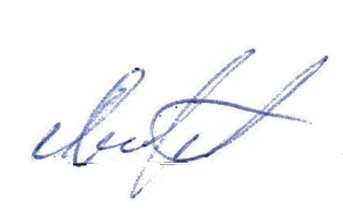 Первый заместитель директораПервый заместитель директораПервый заместитель директораПервый заместитель директораГлавный инженер  ПУ "Мозырьгаз"Главный инженер  ПУ "Мозырьгаз"Главный инженер  ПУ "Мозырьгаз"Главный инженер  ПУ "Мозырьгаз"Главный инженер  ПУ "Мозырьгаз"______________А.Н.Гайков______________А.Н.Гайков______________А.Н.Гайков______________А.Н.Гайков______________А.Н.Гайков " 03 " января 2024г. " 03 " января 2024г. " 03 " января 2024г. " 03 " января 2024г. " 03 " января 2024г.ГРАФИК (ПТО) (МЖФ)ГРАФИК (ПТО) (МЖФ)ГРАФИК (ПТО) (МЖФ)ГРАФИК (ПТО) (МЖФ)ГРАФИК (ПТО) (МЖФ)ГРАФИК (ПТО) (МЖФ)ГРАФИК (ПТО) (МЖФ)ГРАФИК (ПТО) (МЖФ)ГРАФИК (ПТО) (МЖФ)проведения технического обслуживания запорных устройств на газопроводах-вводах, вводных газопроводов,проведения технического обслуживания запорных устройств на газопроводах-вводах, вводных газопроводов,проведения технического обслуживания запорных устройств на газопроводах-вводах, вводных газопроводов,проведения технического обслуживания запорных устройств на газопроводах-вводах, вводных газопроводов,проведения технического обслуживания запорных устройств на газопроводах-вводах, вводных газопроводов,проведения технического обслуживания запорных устройств на газопроводах-вводах, вводных газопроводов,проведения технического обслуживания запорных устройств на газопроводах-вводах, вводных газопроводов,проведения технического обслуживания запорных устройств на газопроводах-вводах, вводных газопроводов,проведения технического обслуживания запорных устройств на газопроводах-вводах, вводных газопроводов,проведения технического обслуживания запорных устройств на газопроводах-вводах, вводных газопроводов,проведения технического обслуживания запорных устройств на газопроводах-вводах, вводных газопроводов,внутренних газопроводов и газового оборудования жилых домов по службе ВДГСО  ПУ "Мозырьгаз" на 2024г.внутренних газопроводов и газового оборудования жилых домов по службе ВДГСО  ПУ "Мозырьгаз" на 2024г.внутренних газопроводов и газового оборудования жилых домов по службе ВДГСО  ПУ "Мозырьгаз" на 2024г.внутренних газопроводов и газового оборудования жилых домов по службе ВДГСО  ПУ "Мозырьгаз" на 2024г.внутренних газопроводов и газового оборудования жилых домов по службе ВДГСО  ПУ "Мозырьгаз" на 2024г.внутренних газопроводов и газового оборудования жилых домов по службе ВДГСО  ПУ "Мозырьгаз" на 2024г.внутренних газопроводов и газового оборудования жилых домов по службе ВДГСО  ПУ "Мозырьгаз" на 2024г.внутренних газопроводов и газового оборудования жилых домов по службе ВДГСО  ПУ "Мозырьгаз" на 2024г.внутренних газопроводов и газового оборудования жилых домов по службе ВДГСО  ПУ "Мозырьгаз" на 2024г.внутренних газопроводов и газового оборудования жилых домов по службе ВДГСО  ПУ "Мозырьгаз" на 2024г.внутренних газопроводов и газового оборудования жилых домов по службе ВДГСО  ПУ "Мозырьгаз" на 2024г.Нас.пунктУлицаДомКорпмесяц проведе-ния ПТОмесяц проведе-ния ПТОВедомствен-ная принад-леж-ностьВедомствен-ная принад-леж-ностьНас.пунктУлицаДомКорпмесяц проведе-ния ПТОмесяц проведе-ния ПТОВедомствен-ная принад-леж-ностьВедомствен-ная принад-леж-ностьНас.пунктУлицаДомКорпмесяц проведе-ния ПТОмесяц проведе-ния ПТОВедомствен-ная принад-леж-ностьВедомствен-ная принад-леж-ностьд.Наровчизнаул.Абрамова Тимофея60январьянварьЖСПКЖСПКг.Мозырьб-рЮности40БянварьянварьЖСПКЖСПКг.Мозырьул.Мира10АфевральфевральТСТСд.Козенкиул.Спортивная107февральфевральКСУПКСУПг.Мозырьул.Фрунзе М.В.46февральфевральЖЭУЖЭУд.Наровчизнаул.Абрамова Тимофея62мартмартЖСПКЖСПКаг.Рудняул.Молодежная7мартмартЖЭУЖЭУаг.Рудняул.Молодежная4мартмартЖЭУЖЭУг.Мозырьул.Советская128мартмартЖЭУЖЭУг.Мозырьул.Социалистическая115мартмартЖЭУЖЭУг.Мозырьб-рЮности56мартмартТСТСг.Мозырьул.Притыцкого С.О.26апрельапрельЖЭУЖЭУг.Мозырьул.Пролетарская75апрельапрельЖЭУЖЭУг.Мозырьул.Рыжкова А.А.23апрельапрельЖЭУЖЭУг.Мозырьб-рСтраконицкий21апрельапрельЖПКЖПКг.Мозырьул.Якуба Коласа5апрельапрельЖЭУЖЭУг.Мозырьул.Малинина Н.И.43маймайТСТСг.Мозырьул.Полесская34маймайЖЭУЖЭУд.Каменкаул.Советская23маймайЖЭУЖЭУг.Мозырьб-рСтраконицкий23маймайЖПКЖПКг.Мозырьул.Юрия Гагарина30маймайЖЭУЖЭУг.Мозырьул.Первомайская48июньиюньЖЭУЖЭУд.Козенкиул.Спортивная98июньиюньЖПКЖПКг.Мозырьул.Ульяновская5июньиюньТСТСг.Мозырьб-рЮности153июньиюньЖЭУЖЭУг.Мозырьпер.Первомайский9июльиюльЖЭУЖЭУг.Мозырьул.Полесская50июльиюльЖЭУЖЭУг.Мозырьул.Ульяновская7июльиюльЖЭУЖЭУд.Наровчизнаул.Абрамова Тимофея24БавгуставгустЖЭУЖЭУг.Мозырьул.Малинина Н.И.12августавгустЖЭУЖЭУг.Мозырьул.Притыцкого С.О.18августавгустЖЭУЖЭУг.Мозырьул.Студенческая44сентябрьсентябрьЖЭУЖЭУг.Мозырьб-рЮности43сентябрьсентябрьЖЭУЖЭУг.Мозырьб-рЮности33АсентябрьсентябрьЖЭУЖЭУг.Мозырьул.Якуба Коласа25сентябрьсентябрьЖЭУЖЭУг.Мозырьул.Интернациональная174октябрьоктябрьЖЭУЖЭУг.Мозырьул.Притыцкого С.О.53октябрьоктябрьТСТСг.Мозырьул.Притыцкого С.О.5октябрьоктябрьТСТСг.Мозырьул.Студенческая46октябрьоктябрьЖЭУЖЭУг.Мозырьб-рЮности81октябрьоктябрьТСТСд.Наровчизнаул.Абрамова Тимофея2АноябрьноябрьЖЭУЖЭУд.Наровчизнаул.Абрамова Тимофея24АноябрьноябрьЖЭУЖЭУд.Матрункиул.Пионерская1БноябрьноябрьКСУПКСУПг.Мозырьб-рЮности21ноябрьноябрьЖЭУЖЭУг.Мозырьул.Веры Хоружей1декабрьдекабрьЖЭУЖЭУг.Мозырьул.Коммунальная3декабрьдекабрьЖЭУЖЭУг.Мозырьул.Коммунальная1декабрьдекабрьЖЭУЖЭУ